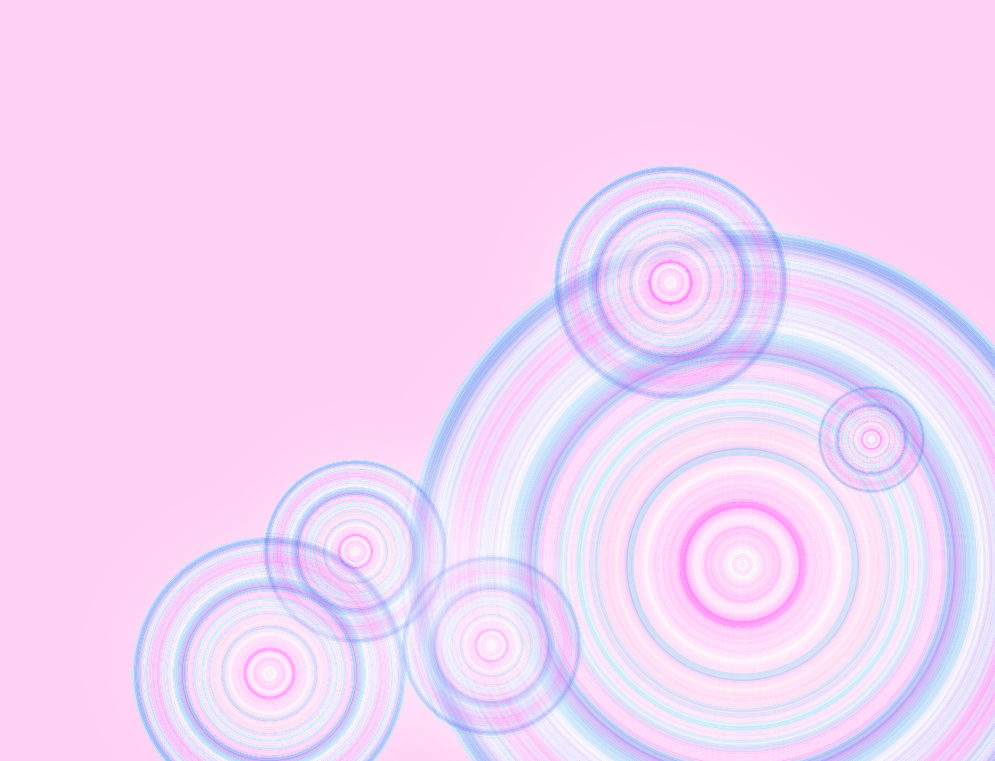 УПРАВЛЕНИЕ ОБРАЗОВАНИЯ БРЕСТСКОГО ОБЛИСПОЛКОМАГОСУДАРСТВЕННОЕ УЧРЕЖДЕНИЕ ОБРАЗОВАНИЯ«БРЕСТСКИЙ ОБЛАСТНОЙ ИНСТИТУТ РАЗВИТИЯ ОБРАЗОВАНИЯ»Серия«Методический портфель педагога-организатора»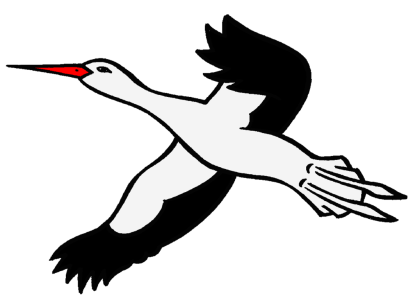 сборник диагностических методик и практических форм работы по развитию рефлексивных навыков и коммуникативных способностей у детей и подростков Брест 2010